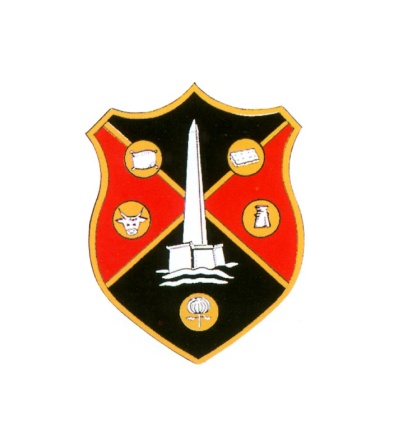 WELLINGTON TOWN COUNCILCOUNCIL PLANNING MEETINGThe PLANNING meeting of Wellington Town Council will be held in the United Reformed Church Hall in Fore Street, Wellington, on Monday 5 August 2019 at 6:15pmMembers of the public are cordially invited to attend this meetingAGENDA1. APOLOGIES2. DECLARATION OF INTERESTS3. APPLICATIONS TO BE DETERMINED BY TOWN COUNCIL:(a) Erection of first floor rear and side extension with dormer and conservatory to the side (re-submission of 43/15/0025) at 8 Burchills Close, Lower Westford, Wellington (43/19/0037) (Planning Officer’s report attached recommending:  Conditional Approval)(b) Erection of a single storey extension to the rear of 17 Parklands Road, Wellington (43/19/0058) (Planning Officer’s report to follow)4. TO CONSIDER WHAT COMMENTS TO MAKE ON THE FOLLOWING APPLICATIONS THAT WILL BE DETERMINED BY SOMERSET WEST AND TAUNTON DISTRICT COUNCIL OR SOMERSET COUNTY COUNCIL:(a) Erection of a single storey extension to the rear and side of Wellington Dental Practice, High Street, Wellington (43/19/0045)(b) Various internal and external alterations at Wellington Dental Practice, High Street, Wellington (43/19/0046/LB)(c)  Erection of a single storey side and rear extension at 3 Greenway Road, Wellington (43/19/0067)(d)  Erection of replacement single storey rear conservatory at 8 Weavers Cottage, Corams Lane, Wellington (43/19/0069)(e)  Installation of replacement windows to north, east and west elevations at Swallowfield House, Station Road, Wellington, TA21 8NL (retention of works already undertaken), (43/19/0061)(f)  Installation of replacement windows to north, east and west elevations at Swallowfield House, Station Road, Wellington (retention of works already undertaken), (43/19/0062/LB)Somerset West and Taunton Council Planning Officer will be in attendance at this meetingPLEASE NOTE: COPIES OF ALL PLANNING APPLICATIONS TO BE DETERMINED AND CONSIDERED BY THE TOWN COUNCIL WILL BE ON DISPLAY IN THE UNITED REFORMED CHURCH HALL ON THE DAY OF THE MEETINGKathryn Hemensley, Town Clerk29 July 2019